Dear Sir/Madam,1	I would like to inform you that the Telecommunication Technology Committee (TTC), Japan and the International Telecommunication Union (ITU) will convene a workshop on How Communications will Change Vehicles and Transport on 4 July 2016 and a meeting of the Collaboration on ITS Communication Standards on 5 July 2016. Both events will take place at the TTC Headquarters (Shiba Kouen Denki Building, 1-1-12 Shibakouen, Minato-ku, Tokyo 105-0011, Japan, see http://www.ttc.or.jp/e/intro/map/).The meeting will open at 1000 hours on 4 July 2016. Participants’ registration will begin at 0930 hours. 2	Participation is open to ITU Member States, Sector Members, Associates and Academic Institutions and to any individual from a country which is a member of ITU. This includes individuals who are also members of international, regional and national organizations. Participation in the workshop and the meeting of the Collaboration on ITS Communication Standards is free of charge. There will be no fellowships. The discussions will be held in English only.3	Intelligent transport systems (ITS) and automated driving are fast moving toward widespread commercialization and market acceptance. High levels of automation – the penultimate step to fully automated driving – are expected on the road by 2020 and hold great promise to improve road safety, reduce congestion and emissions, and increase the accessibility of personal mobility.On 4 July 2016, the international workshop will examine advances in the area of vehicle communications, from the perspectives of technology, business, and regulation. Sessions will discuss inter alia, Communications for ITS and automated driving; cybersecurity for automotive communications; and ITS communications at the service of citizens and cities.On 5 July 2016, the meeting of the Collaboration on ITS Communication Standards will review the state of ITS communication standards and discuss the road ahead.The target audience of the events includes government representatives, policymakers and regulators; technical staff and decision makers at vehicle manufacturers, OEMs, suppliers, network operators and service providers; analysts and market researchers; technical experts involved in standardization; and members of the interested public.4	A draft programme of both events will be made available on the ITU website:  http://www.itu.int/en/ITU-T/extcoop/cits/Pages/201607.aspx. This website will be regularly updated as new or modified information become available. Participants are requested to check periodically for new updates. 5	A list of hotels in proximity to the meeting venue can be found in Annex A. Other general information for participants are available on the ITU website.6	To enable TTC and ITU to make the necessary arrangements concerning the organization of the events, I should be grateful if you would register via the online form at:  http://www.itu.int/online/regsys/ITU-T/misc/edrs.registration.form?_eventid=3000888 as soon as possible, but not later than 27 June 2016. Please note that pre-registration of participants to workshops is carried out exclusively online. Participants will be able to register on-site on the day of the event. Remote participation will be provided. Remote participation instructions will be made available to registered participants.7		I would remind you that citizens of some countries are required to obtain a visa in order to enter and spend any time in Japan. The visa must be obtained from the office (embassy or consulate) representing Japan in your country or, if there is no such office in your country, from the one that is closest to the country of departure. Participants who require a letter of invitation from the host to facilitate their visa application are requested to refer to Annex B for detailed information. Please be aware that visa approval might take time so kindly send your application as soon as possible and no later than 3 June 2016.  
Yours faithfully,
Chaesub Lee
Director of the Telecommunication
Standardization Bureau
Annexes: 2ANNEX A 
(to TSB Circular 224)Hotels near TTCNote: Delegates are responsible for their own hotel reservation.ANNEX B 
(to TSB Circular 224)Support document for visa to JapanParticipants who need an invitation letter are kindly requested to complete the form and email the form and a scanned passport data page to mano@ttc.or.jp and tsbcits@itu.int by 3 June 2016.ITINERARY (refer to examples shown in the table)_____________________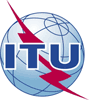 International telecommunication unionTelecommunication Standardization BureauInternational telecommunication unionTelecommunication Standardization Bureau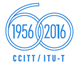 Geneva, 20 May 2016Geneva, 20 May 2016Ref:TSB Circular 224TSB Workshops/M.A.TSB Circular 224TSB Workshops/M.A.-	To Administrations of Member States of the Union;-	To ITU-T Sector Members;-	To ITU-T Associates;-	To ITU Academia-	To Administrations of Member States of the Union;-	To ITU-T Sector Members;-	To ITU-T Associates;-	To ITU AcademiaContact:Martin AdolphMartin Adolph-	To Administrations of Member States of the Union;-	To ITU-T Sector Members;-	To ITU-T Associates;-	To ITU Academia-	To Administrations of Member States of the Union;-	To ITU-T Sector Members;-	To ITU-T Associates;-	To ITU AcademiaTel:+41 22 730 6828+41 22 730 6828-	To Administrations of Member States of the Union;-	To ITU-T Sector Members;-	To ITU-T Associates;-	To ITU Academia-	To Administrations of Member States of the Union;-	To ITU-T Sector Members;-	To ITU-T Associates;-	To ITU AcademiaFax:+41 22 730 5853+41 22 730 5853-	To Administrations of Member States of the Union;-	To ITU-T Sector Members;-	To ITU-T Associates;-	To ITU Academia-	To Administrations of Member States of the Union;-	To ITU-T Sector Members;-	To ITU-T Associates;-	To ITU AcademiaE-mail:tsbworkshops@itu.int tsbworkshops@itu.int Copy:-	To the Chairmen and Vice-Chairmen of ITU-T Study Groups;-	To the Director of the Telecommunication Development Bureau;-	To the Director of the Radiocommunication Bureau;-	To the Director, ITU Regional Office for Asia and Pacific, Bangkok;-  	To the Head of ITU Area Office in JakartaCopy:-	To the Chairmen and Vice-Chairmen of ITU-T Study Groups;-	To the Director of the Telecommunication Development Bureau;-	To the Director of the Radiocommunication Bureau;-	To the Director, ITU Regional Office for Asia and Pacific, Bangkok;-  	To the Head of ITU Area Office in JakartaSubject:ITU/TTC Workshop on How Communications will Change Vehicles and Transport (Tokyo, Japan, 4 July 2016), andMeeting of the Collaboration on ITS Communication Standards (Tokyo, Japan, 
5 July 2016)ITU/TTC Workshop on How Communications will Change Vehicles and Transport (Tokyo, Japan, 4 July 2016), andMeeting of the Collaboration on ITS Communication Standards (Tokyo, Japan, 
5 July 2016)ITU/TTC Workshop on How Communications will Change Vehicles and Transport (Tokyo, Japan, 4 July 2016), andMeeting of the Collaboration on ITS Communication Standards (Tokyo, Japan, 
5 July 2016)ITU/TTC Workshop on How Communications will Change Vehicles and Transport (Tokyo, Japan, 4 July 2016), andMeeting of the Collaboration on ITS Communication Standards (Tokyo, Japan, 
5 July 2016)HOTELREMARKS1SHIBA PARK HOTELhttp://en.shibaparkhotel.com/1-5-10 Shibakouen, Minato-ku, Tokyo 105-0011Tel: +81-3-3433-4141 / Fax: +81-3-3433-4142e-mail: reservation@shibaparkhotel.com3 min. walkabout 220 m from TTC2THE PRINCE PARK TOWER TOKYOhttp://www.princehotels.com/en/parktower/4-8-1 Shibakoen Minato, Tokyo 105-8563Tel: +81-3-5400-11118 min. walkabout 700 m from TTC3MIELPARQUE TOKYOhttp://www.mielparque.jp/tokyo/en/2-5-10 Shibakouen, Minato-ku, 105-8582Tel: +81-3-3433-7211 / Fax: +81-3-3433-38957 min. walkabout 600 m from TTC4MITSUI GARDEN HOTEL Shiodome Italia-gai
http://www.gardenhotels.co.jp/eng/shiodome-italiagai/2-14-24 Higashi-shinbashi, Minato-ku, Tokyo 105-0021Tel: +81-3-3431-1131 / Fax: +81-3-3431-24317 min. walkabout 600 m from TTCGiven name (First name)Given name (First name)Given name (Last name)Given name (Last name)Date of Birth (dd/mm/yy)Date of Birth (dd/mm/yy)Gender (Male/Female)Gender (Male/Female)NationalityNationalityValid passport numberValid passport numberExpiry Date (dd/mm/yy)Expiry Date (dd/mm/yy)Address (Home)Address (Home)Occupation and Job titleOccupation and Job titleName of Company/OrganizationName of Company/OrganizationCompany/Organization mailing addressAddressCompany/Organization mailing addressPostal CodeCompany/Organization mailing addressCountryTelephone numberTelephone numberFax numberFax numberEmail addressEmail addressSchedule for your staySchedule for your stayPlease fill in your itinerary belowD/M/YScheduleAddress and Phone number to reachHotelex) 3/July/2016Arrival from xxx to Haneda, Flight xxxex) 4/July/2016Attending workshopex) 5/July/2016Attending C-ITS Meetingex) 6/July/2016Departure from Haneda to xxxx, Flight xxxFill in your Itinerary belowFill in your Itinerary belowFill in your Itinerary belowFill in your Itinerary below